День Здоровья” в ГБОУСОШ №327 стал традиционным спортивным праздником. Но каждый из них мы, учителя физической культуры, педагоги-организаторы, родители стараемся сделать его особенным.Общение подростков со сверстниками и взрослыми – важнейшее условие для личностного развития. Именно в общении подросток усваивает необходимую информацию, систему ценностей, учится ориентироваться в жизненных ситуациях.Здоровье – самое дорогое, что есть у человека. Бережное отношение к своему собственному здоровью нужно воспитывать с самого детства.По данным мониторингового исследования, около 20% детей школьного возраста составляют “группу риска”, 43% выпускников школы близоруки, 4 % учащихся имеют опыт употребления алкоголя и курения. С курением и алкоголизмом нельзя бороться только репрессивными методами: запретить и наказать. Сигарета, бутылка появляется у подростка, главным образом, из-за неумения себя занять, красиво, с пользой проводить свой досуг. Цель мероприятия:1.Формирование потребности у подростков в здоровом образе жизни.2.Создание духовной, творческой атмосферы, способствующей развитию творческого потенциала ребёнка.План мероприятия: Забег на 500 метров сборная школы  в парке на время,http://maps.yandex.ru/-/CVbVN8Jb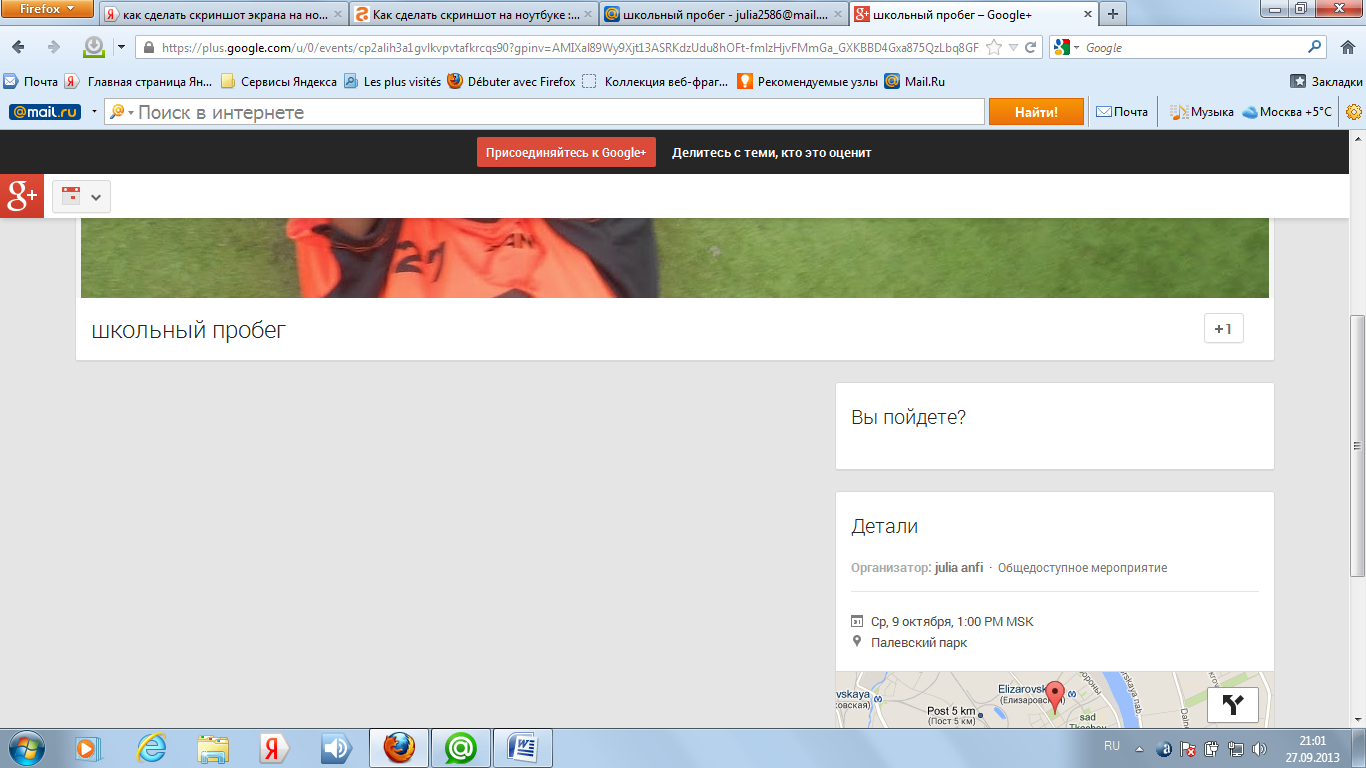 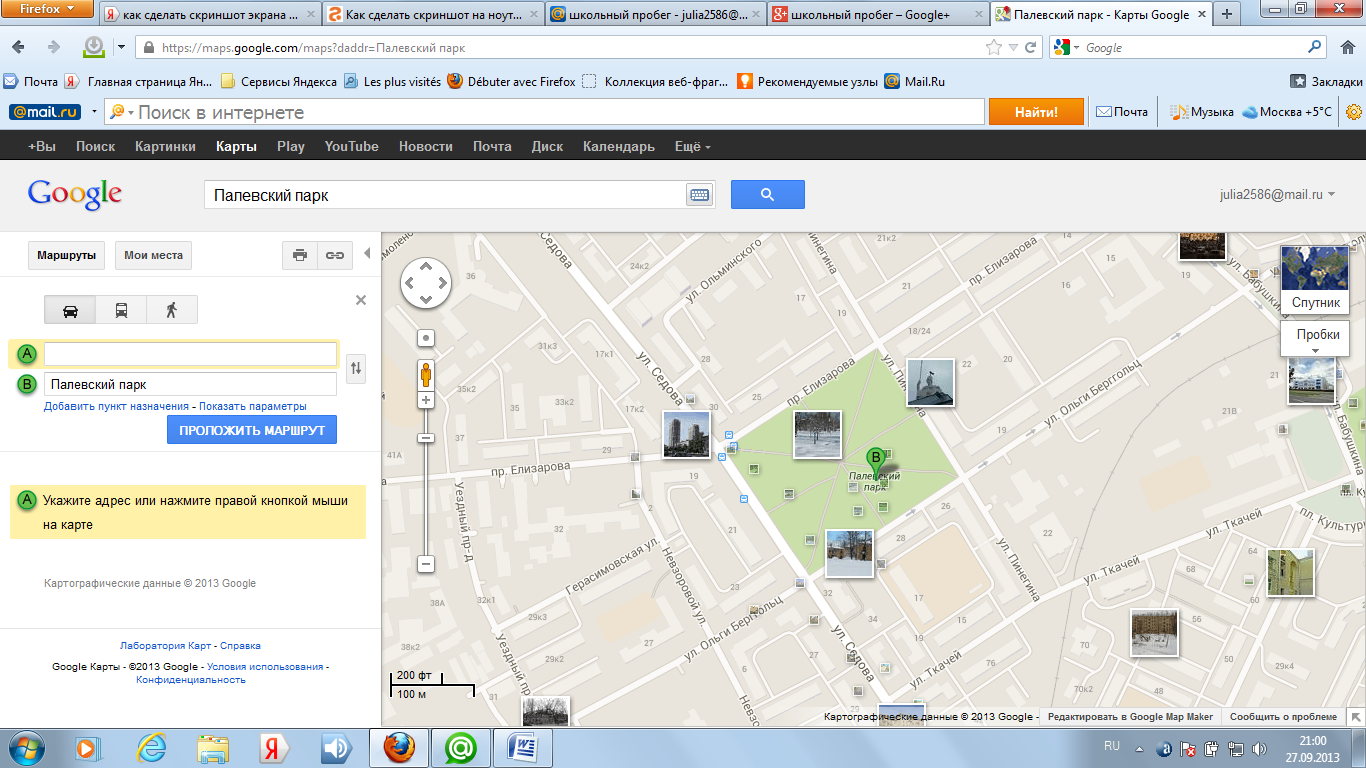 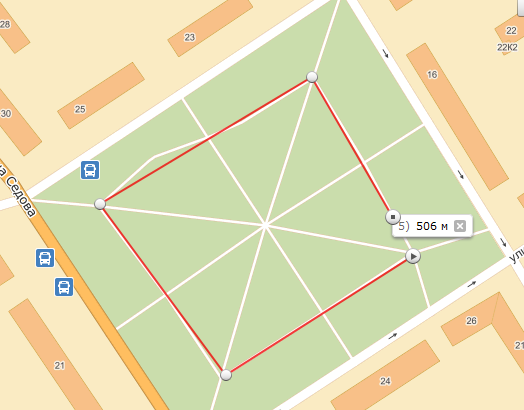 